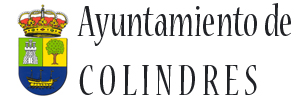 DECLARACIÓN RESPONSABLE PARA CAMBIO DE TITULARIDAD DE LA ACTIVIDAD (CT)  PROTECCIÓN DE DATOS: Los datos facilitados por Ud. en este formulario pasarán a formar parte de los ficheros propiedad del Ayuntamiento de Tudela y podrán ser utilizados por el titular para el ejercicio de las funciones propias en el ámbito de sus competencias. De conformidad con la Ley Orgánica 3/2018, de 5 de diciembre, de Protección de Datos Personales y garantía de los derechos digitales, Ud. podrá ejercitar los derechos de acceso, rectificación, cancelación y oposición mediante instancia presentada ante las Oficinas del Registro municipal del Ayuntamiento de Colindres. 1.  DATOS DEL NUEVO TITULAR 1.  DATOS DEL NUEVO TITULAR 1.  DATOS DEL NUEVO TITULAR DATOS DEL TITULAR DE LA ACTIVIDAD QUE VA A FIGURAR EN EL I.A.E  DATOS DEL TITULAR DE LA ACTIVIDAD QUE VA A FIGURAR EN EL I.A.E  DATOS DEL TITULAR DE LA ACTIVIDAD QUE VA A FIGURAR EN EL I.A.E  DNI, NIF, NIE, CIF 	 NOMBRE Y APELLIDOS/ RAZÓN SOCIAL DNI, NIF, NIE, CIF 	 NOMBRE Y APELLIDOS/ RAZÓN SOCIAL DNI, NIF, NIE, CIF 	 NOMBRE Y APELLIDOS/ RAZÓN SOCIAL DOMICILIO A EFECTOS DE NOTIFICACIÓN (Calle/Plaza/Avda. …) NÚMERO 	 ESCALERA 	PISO POBLACIÓN 	 CODIGO POSTAL 	 TELÉFONO/S (Fijo, móvil…) CORREO ELECTRÓNICO DATOS DEL REPRESENTANTE DNI, NIF, NIE 	 PRIMER APELLIDO 	 SEGUNDO APELLIDO 	 NOMBRE 2.  DATOS DEL ANTERIOR TITULAR / PROPIETARIO DEL LOCAL DATOS DEL ANTERIOR TITULAR DE LA ACTIVIDAD  DNI, NIF, NIE, CIF 	 NOMBRE Y APELLIDOS/ RAZÓN SOCIAL: DOMICILIO A EFECTOS DE NOTIFICACIÓN (Calle/Plaza/Avda. …) NÚMERO 	 ESCALERA 	PISO POBLACIÓN 	 CODIGO POSTAL 	 TELÉFONO/S (Fijo, móvil…) CORREO ELECTRÓNICO DATOS DEL REPRESENTANTE DATOS DEL REPRESENTANTE DATOS DEL REPRESENTANTE DNI, NIF, NIE 	 PRIMER APELLIDO 	 SEGUNDO APELLIDO 	 NOMBRE DNI, NIF, NIE 	 PRIMER APELLIDO 	 SEGUNDO APELLIDO 	 NOMBRE DNI, NIF, NIE 	 PRIMER APELLIDO 	 SEGUNDO APELLIDO 	 NOMBRE 3. NOTIFICACIÓN DEL CAMBIO DE TITULARIDAD  DE LA SIGUIENTE LICENCIA (Señalar lo que corresponda) 3. NOTIFICACIÓN DEL CAMBIO DE TITULARIDAD  DE LA SIGUIENTE LICENCIA (Señalar lo que corresponda) 3. NOTIFICACIÓN DEL CAMBIO DE TITULARIDAD  DE LA SIGUIENTE LICENCIA (Señalar lo que corresponda) ACTIVIDAD/ES: ACTIVIDAD/ES: ACTIVIDAD/ES: EPIGRAFE/S  IAE 	 NOMBRE COMERCIAL DEL LOCAL                                                               	 M2 LOCALEPIGRAFE/S  IAE 	 NOMBRE COMERCIAL DEL LOCAL                                                               	 M2 LOCALEPIGRAFE/S  IAE 	 NOMBRE COMERCIAL DEL LOCAL                                                               	 M2 LOCALDIRECCIÓN DEL LOCAL (Calle, Plaza, Avda. …)                                                                                                                                                                                     Nº:                       PISO:                       DIRECCIÓN DEL LOCAL (Calle, Plaza, Avda. …)                                                                                                                                                                                     Nº:                       PISO:                       DIRECCIÓN DEL LOCAL (Calle, Plaza, Avda. …)                                                                                                                                                                                     Nº:                       PISO:                       CON ACCESO (SI ES DIFERENTE) POR (Calle, Plaza, Avda. …) CON ACCESO (SI ES DIFERENTE) POR (Calle, Plaza, Avda. …) CON ACCESO (SI ES DIFERENTE) POR (Calle, Plaza, Avda. …) TITULAR DEL AGUA TITULAR DEL AGUA TITULAR DEL AGUA REFERENCIA CATASTRAL REFERENCIA CATASTRAL REFERENCIA CATASTRAL POLIGONO: 	 PARCELA: 	 SUB-AREA: 	 UNIDAD/ES POLIGONO: 	 PARCELA: 	 SUB-AREA: 	 UNIDAD/ES POLIGONO: 	 PARCELA: 	 SUB-AREA: 	 UNIDAD/ES ¿Se trata de un centro, servicio o establecimiento sanitario?       	NO         SI   ¿Hay existencia de alimentos y/o bebidas?        	NO      SI  NOTA: Esta notificación no implica cambio en el IAE o en otros organismos o departamentos. ¿Se trata de un centro, servicio o establecimiento sanitario?       	NO         SI   ¿Hay existencia de alimentos y/o bebidas?        	NO      SI  NOTA: Esta notificación no implica cambio en el IAE o en otros organismos o departamentos. ¿Se trata de un centro, servicio o establecimiento sanitario?       	NO         SI   ¿Hay existencia de alimentos y/o bebidas?        	NO      SI  NOTA: Esta notificación no implica cambio en el IAE o en otros organismos o departamentos. 4. MESAS Y SILLAS 4. MESAS Y SILLAS 4. MESAS Y SILLAS SOLICITO EL CAMBIO DE TITULARIDAD                       SI                    NOANTERIOR TITULAR _____________________________________________________________________________SOLICITO EL CAMBIO DE TITULARIDAD                       SI                    NOANTERIOR TITULAR _____________________________________________________________________________SOLICITO EL CAMBIO DE TITULARIDAD                       SI                    NOANTERIOR TITULAR _____________________________________________________________________________5. TOLDOS Y MARQUESINAS 5. TOLDOS Y MARQUESINAS 5. TOLDOS Y MARQUESINAS SOLICITO EL CAMBIO DE TITULARIDAD                       SI                    NOANTERIOR TITULAR _____________________________________________________________________________SOLICITO EL CAMBIO DE TITULARIDAD                       SI                    NOANTERIOR TITULAR _____________________________________________________________________________SOLICITO EL CAMBIO DE TITULARIDAD                       SI                    NOANTERIOR TITULAR _____________________________________________________________________________6. DOCUMENTACIÓN Y OTROS DATOS A APORTAR 6. DOCUMENTACIÓN Y OTROS DATOS A APORTAR 6. DOCUMENTACIÓN Y OTROS DATOS A APORTAR  Fotocopia de la licencia a transmitir y de la Licencia de Actividades Clasificadas (si procede).  Centro, servicio y establecimiento sanitario: Adjuntar copia de la autorización de funcionamiento (de creación, modificación o traslado para establecimientos de productos sanitarios; o acta de apertura para farmacias) otorgada por la Consejería de Salud del Gobierno de Cantabria u órgano competente.  Fotocopia de la licencia a transmitir y de la Licencia de Actividades Clasificadas (si procede).  Centro, servicio y establecimiento sanitario: Adjuntar copia de la autorización de funcionamiento (de creación, modificación o traslado para establecimientos de productos sanitarios; o acta de apertura para farmacias) otorgada por la Consejería de Salud del Gobierno de Cantabria u órgano competente.  Fotocopia de la licencia a transmitir y de la Licencia de Actividades Clasificadas (si procede).  Centro, servicio y establecimiento sanitario: Adjuntar copia de la autorización de funcionamiento (de creación, modificación o traslado para establecimientos de productos sanitarios; o acta de apertura para farmacias) otorgada por la Consejería de Salud del Gobierno de Cantabria u órgano competente. Espectáculos Públicos y Actividades Recreativas (bares, cafeterías, restaurantes, máquinas recreativas):  Aforo máximo total (por epígrafes afectados):_________________________________________________________________  Superficie (m²) (por epígrafes afectados):____________________________________________________________________  Representante de la sociedad titular de la actividad (si es diferente del/a solicitante):__________________________________      _____________________________________________DNI:____________________ 	______________________________   DIRECCIÓN:_____________________________________________________________CARGO*:___________________________________ *(Representante legal, gerente, director, presidente, jefe, apoderado, copropietario, representante.-tutor, secretario, administrador...)  NOTA: En caso de sociedad irregular/civil, indicar D.N.I de cada socio. Espectáculos Públicos y Actividades Recreativas (bares, cafeterías, restaurantes, máquinas recreativas):  Aforo máximo total (por epígrafes afectados):_________________________________________________________________  Superficie (m²) (por epígrafes afectados):____________________________________________________________________  Representante de la sociedad titular de la actividad (si es diferente del/a solicitante):__________________________________      _____________________________________________DNI:____________________ 	______________________________   DIRECCIÓN:_____________________________________________________________CARGO*:___________________________________ *(Representante legal, gerente, director, presidente, jefe, apoderado, copropietario, representante.-tutor, secretario, administrador...)  NOTA: En caso de sociedad irregular/civil, indicar D.N.I de cada socio. Espectáculos Públicos y Actividades Recreativas (bares, cafeterías, restaurantes, máquinas recreativas):  Aforo máximo total (por epígrafes afectados):_________________________________________________________________  Superficie (m²) (por epígrafes afectados):____________________________________________________________________  Representante de la sociedad titular de la actividad (si es diferente del/a solicitante):__________________________________      _____________________________________________DNI:____________________ 	______________________________   DIRECCIÓN:_____________________________________________________________CARGO*:___________________________________ *(Representante legal, gerente, director, presidente, jefe, apoderado, copropietario, representante.-tutor, secretario, administrador...)  NOTA: En caso de sociedad irregular/civil, indicar D.N.I de cada socio. 7. COMUNICA Y DECLARA BAJO SU RESPONSABILIDAD 1º.- El/la firmante, cuyos datos se indican, DECLARA BAJO SU RESPONSABILIDAD:Que pone en conocimiento del Ayuntamiento que ha asumido la titularidad y ejercicio de la actividad indicada, cumplo con los requisitos establecidos en la normativa vigente para el desarrollo de la actividad indicada y dispongo de la documentación que así lo acredita.Que no ha habido obras ni modificaciones de la actividad y sus instalaciones y que se mantienen las condiciones recogidas en proyectos o certificados presentados anteriormente, conforme a las cuales se autorizó su funcionamiento; y que conoce y se compromete a mantener dichas condiciones y demás requisitos establecidos en la normativa vigente, durante el funcionamiento de la actividad, así como a facilitar la inspección del local y la actividad por los servicios municipales y en su caso, a corregir en el plazo fijado, las deficiencias que indique el Ayuntamiento. Que me comprometo a comunicar a este Ayuntamiento, mediante el trámite que corresponda o solicitud de nueva licencia de reforma, en su caso, cualquier cambio en las condiciones del establecimiento así como cualquier variación que pretenda realizar y que afecte a las circunstancias objeto de la presente declaración, así como a obtener, en su caso, las correspondientes licencias de actividad y obras, con carácter previo a dichos cambios o variaciones.  2º.- El cambio de titularidad de la licencia queda condicionado a la veracidad de lo manifestado en la presente comunicación y la documentación que la acompaña. La falsedad de tales datos podrá dar lugar a la exigencia de las responsabilidades administrativas o penales que resulten procedentes conforme a la legislación vigente. Sin perjuicio de lo anterior, si se comprobara por la Administración la existencia de modificaciones en la actividad autorizada que requieran nueva autorización, dicha actividad será considerada a todos los efectos como una actividad sin licencia. 3º.- Para las obras y/o actividades sin Licencia y demás infracciones, será de aplicación lo previsto en la Legislación aplicable, así como en las Ordenanzas Fiscales y Reguladora, y se sancionarán de acuerdo a lo dispuesto en la normativa aplicable. 4.- Que conozco que el cese en el ejercicio de la actividad durante al menos SEIS MESES traerá consigo la caducidad de este documento, con la consiguiente prohibición de volver a ejercerla si no presento una nueva Declaración Responsable o se tramitan las licencias necesarias. 5.- En caso de que el edificio en el que pretenda instalar la actividad se encuentre en situación legal de fuera de ordenación, por medio de la presente declaración hace renuncia expresa a solicitar cualquier indemnización por cese o traslado de la actividad en el supuesto de que haya que derribarse y/o expropiarse el inmueble para la ejecución de la ordenación prevista.En caso de firma del propietario, que el titular ya no está arrendado en este local de mi propiedad. SOLICITAN: Que a través del sello de registro de entrada en el Registro Municipal QUEDA ENTERADO de este Cambio de Titularidad, de acuerdo a las condiciones que figuran en este escrito.  En Colindres, a ____de__________________de 20____ Firma del / de la nuevo/a titular                                     Firma del / de la  anterior titular o en su defecto de la  propiedad  del local                                                                                   (márquese la opción que proceda)  